                   ФЕДЕРАЛЬНОЕ ГОСУДАРСТВЕННОЕ БЮДЖЕТНОЕ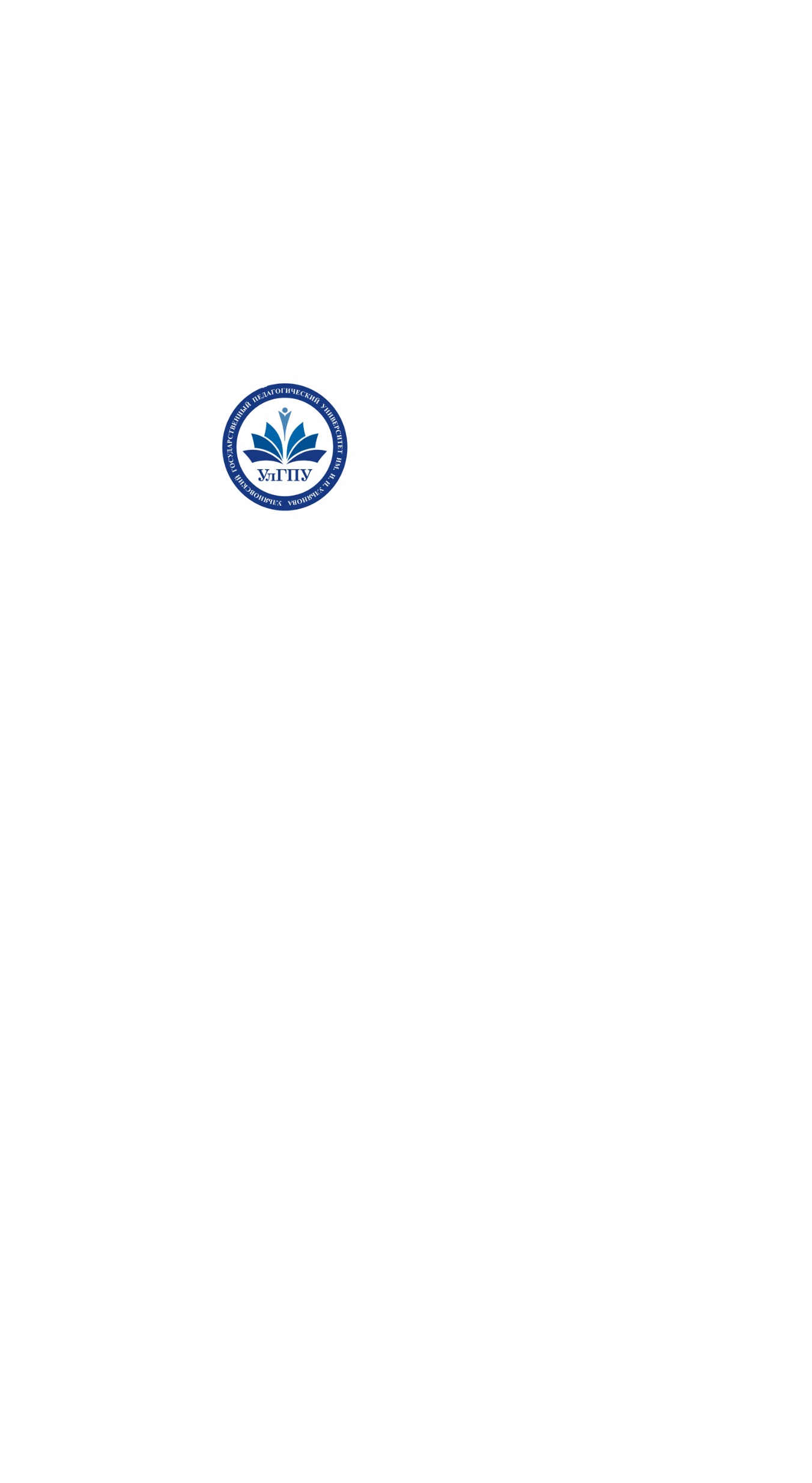                 ОБРАЗОВАТЕЛЬНОЕ УЧРЕЖДЕНИЕ ВЫСШЕГО                  ОБРАЗОВАНИЯ  «УЛЬЯНОВСКИЙ ГОСУДАРСТВЕННЫЙ                 ПЕДАГОГИЧЕСКИЙ УНИВЕРСИТЕТ ИМ. И.Н.УЛЬЯНОВА»ВСЕРОССИЙСКАЯ НАУЧНАЯ ON-LINE КОНФЕРЕНЦИЯ«ПОВОЛЖЬЕ В ВЕЛИКОЙ ОТЕЧЕСТВЕННОЙ ВОЙНЕ 1941-1945 гг.»(К 75-ЛЕТИЮ ВЕЛИКОЙ ПОБЕДЫ)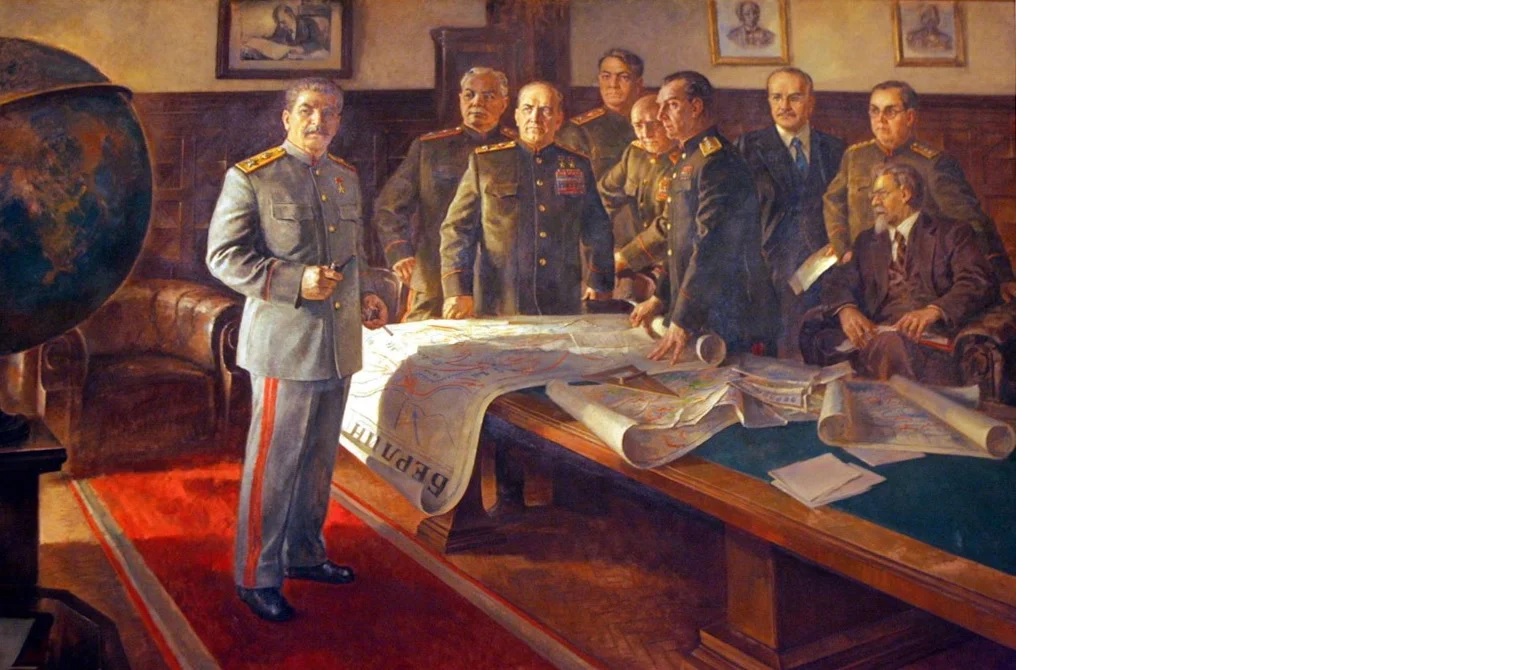                                               ИНФОРМАЦИОННОЕ ПИСЬМО   УВАЖАЕМЫЕ КОЛЛЕГИ:ФГБОУ ВО «Ульяновский государственный педагогический университет им. И.Н. Ульянова ПРИГЛАШАЕТ Вас приять участие во:ВСЕРОССИЙСКАЯ НАУЧНОЙ КОНФЕРЕНЦИИ«ПОВОЛЖЬЕ В ВЕЛИКОЙ ОТЕЧЕСТВЕННОЙ ВОЙНЕ 1941-1945 гг.»,приуроченной 75-летнему юбилею ПОБЕДЫ НАРОДОВ России в Великой Отечественной войнеДата проведения конференции – 29 мая 2020 года (с изданием сборника материалов, ISBN, включением в РИНЦ)Конференция будет проходить в режиме on-line и в ее работе примут участие ведущие ученые России и Поволжья.Основные направления историко-социальных научных исследований для размещения в научном сборнике и обсуждения в ходе конференции, предлагаемые  для озвучивания в ходе конференции:-  Международные отношения накануне Великой Отечественной войны.- Жители Поволжья – участники Великой Отечественной войны.- Трудовые ресурсы СССР и Поволжья в годы войны.- Социальные проблемы населения СССР в годы войны.- Военная промышленность Поволжья в Великой Отечественной войне.- Сельское хозяйство Поволжского региона в годы войны.- Основные фальсификации о Великой Отечественной войне.- Национальные проблемы в СССР в годы войны.- Конфессии СССР в годы войны.ОРГКОМИТЕТПредседатель: И.О. Петрищев – ректор ФГБОУ  ВО  «Ульяновский государственный педагогический университет имени И.Н. Ульянова»Заместители председателя:Тимошина И.Н.  – доктор педагогических наук, профессор, проректор по научной работе  
ФГБОУ ВО «Ульяновский государственный педагогический университет имени И.Н. Ульянова»;Кобзева Т.А. – декан историко-филологического факультета ФГБОУ  ВО «Ульяновский государственный педагогический университет имени И.Н. Ульянова», доцент. Члены оргкомитета:Шайпак Л.А. – зав. кафедрой истории, доктор исторических наук, профессор.Никитин А.А. – доцент кафедры истории, кандидат исторических наук. Мухамедов Р.А.  – профессор кафедры истории, доктор исторических наук, профессор.Чуканов И.А. – профессор кафедры истории, доктор исторических наук, профессор. Чумакова А.С. - кандидат исторических наук. К участию в конференции приглашаются представители учебных заведений и вузов РФ: профессорско-преподавательский состав, аспиранты, докторанты, соискатели, учащиеся и студенты (в соавторстве с научным руководителем). Предполагается участие государственных служащих и должностных лиц бюджетных учреждений (в том числе лечебно-профилактических), представителей правоохранительных органов, клириков РПЦ (МП), а также всех интересующихся историей России и Родного края. Для участия в работе конференции необходимо представить:- заявку на выступление в режиме  on-line- заявку на публикацию статьи;- текст статьи.Требования к оформлению статьиК публикации принимаются статьи объемом до 6 страниц компьютерного текста.Для набора текста, формул и таблиц необходимо использовать редактор Microsoft Word для Windows. Параметры текстового редактора: формат бумаги А4, ориентация листа – книжная, поля по , шрифт Times New Roman, размер шрифта для всей статьи – 14 пт, межстрочный интервал – полуторный, выравнивание по ширине, абзацный отступ , расстановка переносов автоматическая, страницы нумеруются, от нижнего колонтитула (номер страницы) – .В статье обязательно приводятся краткая аннотация и ключевые слова. Название статьи, фамилия и инициалы, краткая аннотация и ключевые слова указываются на русском и английском языках. Список литературы обязателен. Оформлять ссылки на соответствующий источник списка литературы следует в тексте в квадратных скобках [1]. Использование автоматических постраничных ссылок не допускается. Статьи, оформленные не в соответствии с требованиями к публикации, приниматься не будут.Образец оформления текста статьи Название статьиПетров А.А., канд. ист. наук, доцентФГБОУ ВО «Ульяновский  государственный педагогический  университет имени И.Н. Ульянова» (г. Чебоксары)  Аннотация.Ключевые слова:Название статьи на английском языкеPetrov A.A.Abstract.Key words:Текст статьиТекст статьи текст статьи текст статьи [1] текст статьи текст статьи [2] текст статьи Литература(оформляется в соответствии с требованиями ГОСТ 7.1 и ГОСТ 7.80)1. Иванов И.Н. Политические партии Поволжья / И.Н. Иванов. – М.: Кнорус, 2016. – 225 с.2. Козлов Ю.Б. Культура края [Электрон. Ресурс] / Ю.Б. Козлов // Культура и спорт. – 2011. – № 3. – Режим доступа: http://fpp.hse.ru/data/2012/11/22/1248433079/.3. Юрьев Э.А. Вопросы истории Средневолжского края / Э.А. Юрьев  // Вестник наркологии. – 2012. –  № 1. – С. 122-126.Форма заявкиЗаявка на участие во Всероссийской научно-практической конференции  в режиме on-line«ПОВОЛЖЬЕ В ВЕЛИКОЙ ОТЕЧЕСТВЕННОЙ ВОЙНЕ, 1941-1945 гг.» и публикацию статьи в сборнике Заявку необходимо оформить отдельным файлом.Стоимость публикацииОрганизационный взнос за участие в конференции не взимается, публикация статей в сборнике  бесплатная  (от одного автора принимается не более трех статей).Сборнику материалов конференции присваивается международный стандартный книжный номер ISBN. Материалы конференции рассылаются по основным библиотекам России и зарубежья и будут размещены в РИНЦ. Контрольные даты:- прием заявок на участие в конференции и текстов статей – до 25 мая 2020 года.- выход сборника статей – 20 июня  2020 г. Контакты:ФГБОУ ВО «УлГПУ им. И.Н. Ульянова», 432000, г. Ульяновск, Площадь В.И. Ленина, 1, http://www.Ulspu.ru/ (Rectorat@Ulspu.ru). Координаторы конференции: Чуканов Иван Альбертвич, доктор исторических наук, профессор, тел.: 8-927-270-71-34.Мухамедов Рашит Алимович, доктор исторических наук, профессор, тел.: 8-9276305796Материалы статей и заявки участников конференции направлять в электронном виде по электронной почте: shaipak@rambler.ru.  chia58@rambler.ru rasit56@mail.ru  Статьи и заявки присылать прикрепленными файлами. Названия файлов необходимо оформлять по фамилии первого автора. Контактное лицо по вопросам публикации: Мухамедов Рашит Алимович, тел. .: 8-9276305796РЕГЛАМЕНТ КОНФЕРЕНЦИИ:29 мая  2020 г. (пятница) 9.00 – 10.00 – on-line регистрация участников. 10.00 – 10.05  – Вступительное слово ректора УлГПУ им. И,Н. Ульянова Петрищева И.О.10.05 – 13.00  – выступления участников, дискуссииСрок каждого сообщения – не более 3 минут, повторные выступления допускаются в ходе дискуссии, время не более 1 минутыМесто проведения: г. Ульяновск, 432000,  Пл. Ленина, 1, Главный корпус Ульяновского государственного педагогического университета им. И.Н. Ульянова. Читальный зал библиотеки УлГПУФамилия, имя, отчество (полностью) автора (соавторов)Название направления Название статьиКоличество страницМесто работы (полностью)Например: ФГБОУ ВО «Ульяновский государственный педагогический  университет имени  И.Н. Ульянова»ДолжностьУченая степень, ученое звание Почтовый адрес (с индексом)Телефон E-mail